«Об утверждении Перечня муниципальных  программ Мариинско-Посадского муниципального округа Чувашской Республики»            В соответствии с Законом Чувашской Республики от 13.02.2018 № 4 «О стратегическом планировании в Чувашской Республике», администрация Мариинско-Посадского муниципального округа Чувашской   Республики  п о с т а н о в л я е т:           1. Утвердить прилагаемый Перечень муниципальных программ Мариинско-Посадского муниципального округа Чувашской Республики.           2.   Признать утратившими силу:           1) Постановление администрации Мариинско-Посадского муниципального округа Чувашской Республики от 02.02.2023 № 90 «Об утверждении Перечня муниципальных программ Мариинско-Посадского  муниципального округа Чувашской Республики»;           2) Постановление администрации Мариинско-Посадского муниципального округа Чувашской Республики от 24.08.2023 № 988 «О внесении изменения в Перечень муниципальных программ Мариинско-Посадского муниципального округа Чувашской Республики».            3. Контроль за исполнением настоящего постановления возложить на заместителя главы администрации Мариинско-Посадского муниципального округа - начальника финансового отдела.            4. Настоящее постановление вступает в силу после его официального опубликования.И. о. главы Мариинско-Посадского                                                                           В.А. Можаевмуниципального округа      к постановлению администрации Мариинско-Посадского муниципального округа Чувашской  Республики                                                           № П Е Р Е Ч Е Н Ьмуниципальных  программ Мариинско-Посадского  муниципального округа Чувашской РеспубликиЧăваш  РеспубликинСĕнтĕрвăрри муниципаллă округĕн администрацийĕЙ Ы Ш Ă Н У№ Сĕнтĕрвăрри хули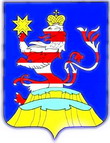 Чувашская  РеспубликаАдминистрацияМариинско-Посадскогомуниципального округа П О С Т А Н О В Л Е Н И Е 19.10.2023 № 1281г. Мариинский  Посад№ппНаименование муниципальной программыМариинско-Посадского муниципального округа Чувашской РеспубликиОтветственный исполнительПодпрограммы (основные направления реализации) муниципальной программы Мариинско-Посадского  муниципального округа Чувашской Республики (программы)12341.«Модернизация и развитие сферы жилищно-коммунального хозяйства»Отдел строительства, дорожного хозяйства и благоустройства«Модернизация коммунальной инфраструктуры на территории Мариинско-Посадского муниципального округа Чувашской Республики»;«Развитие систем коммунальной инфраструктуры и объектов, используемых для очистки сточных вод»2.«Обеспечение граждан в Мариинско-Посадском муниципальном округе Чувашской Республики доступным и комфортным жильем»Отдел строительства, дорожного хозяйства и благоустройства «Поддержка строительства жилья в Мариинско-Посадском муниципальном округе  Чувашской Республики»;«Обеспечение жилыми помещениями детей-сирот и детей, оставшихся без попечения родителей, лиц из числа детей-сирот и детей, оставшихся без попечения родителей»3.«Формирование современной городской среды на территории Мариинско-Посадского муниципального округа» Отдел строительства, дорожного хозяйства и благоустройства«Благоустройство дворовых и общественных территорий»;«Обеспечение реализации Муниципальной программы Чувашской Республики «Формирование современной городской среды»4.«Социальная поддержка граждан» Отдел культуры и социального развития«Социальное обеспечение граждан»; «Обеспечение реализации муниципальной программы «Социальная поддержка граждан»;«Поддержка социально ориентированных некоммерческих организаций» 5.«Развитие культуры и туризма»Отдел культуры и социального развития«Развитие культуры в Мариинско-Посадском муниципальном округе»;  «Туризм»;«Укрепление единства российской нации и этнокультурное развитие народов»;«Обеспечение реализации муниципальной программы «Развитие культуры и туризма» 6.«Развитие физической культуры и спорта»Отдел образования, молодежной политики и спорта«Развитие физической культуры и массового спорта»;«Развитие спорта высших достижений и системы подготовки спортивного резерва»7.«Содействие занятости населения»  Отдел организационно-контрольной работы«Безопасный труд»;«Активная политика  занятости населения и социальная поддержка безработных граждан»8.«Развитие образования» Отдел образования, молодежной политики и спорта«Муниципальная поддержка развития образования»;«Молодежь Мариинско-Посадского муниципального округа»;«Создание в Мариинско-Посадском муниципальном округе новых мест в общеобразовательных организациях в соответствии с прогнозируемой потребностью и современными условиями обучения»;«Развитие воспитания в образовательных организациях Мариинско-Посадского муниципального округа»;«Патриотическое воспитание и допризывная подготовка молодежи молодежи Мариинско-Посадского муниципального округа»;«Региональный проект по модернизации школьных систем образования в Чувашской Республике»;«Обеспечение реализации муниципальной программы «Развитие образования»9.«Повышение безопасности жизнедеятельности населения и территорий Мариинско- Посадского муниципального округа» Отдел мобилизационной подготовки, специальных программ ГО и ЧС«Защита населения и территорий от чрезвычайных ситуаций природного и техногенного характера, обеспечение пожарной безопасности и безопасности населения на водных объектах Мариинско-Посадского муниципального округа Чувашской Республики»;«Профилактика терроризма и экстремистской деятельности в Мариинско-Посадском муниципальном округе Чувашской Республики»;«Построение (развитие) аппаратно-программного комплекса «Безопасный город» на территории Мариинско-Посадского муниципального округа Чувашской Республики»;«Обеспечение реализации муниципальной программы Мариинско-Посадского муниципального округа Чувашской Республики «Повышение безопасности жизнедеятельности населения и территорий Мариинско-Посадского муниципального округа Чувашской Республики»10.«Обеспечение общественного порядка и противодействие преступности»Отдел правового обеспечения;«Профилактика правонарушений»;«Профилактика незаконного потребления наркотических средств и психотропных веществ, наркомании в Чувашской Республике»;«Предупреждение детской беспризорности, безнадзорности и правонарушений несовершеннолетних»;«Обеспечение реализации муниципальной программы «Обеспечение общественного порядка и противодействие преступности»11.«Развитие сельского хозяйства и регулирование рынка сельскохозяйственной продукции, сырья и продовольствия»Отдел сельского хозяйства и экологии«Развитие ветеринарии»;«Развитие мелиорации земель сельскохозяйственного назначения Мариинско-Посадского муниципального округа»;«Развитие отраслей агропромышленного комплекса»;«Обеспечение общих условий функционирования отраслей агропромышленного комплекса»;«Стимулирование инвестиционной деятельности в агропромышленном комплексе»;«Техническая и технологическая модернизация, инновационная развитие»;«Экспорт продукции агропромышленного комплекса»;12.«Экономическое развитие»Отдел экономики, промышленности и инвестиционной деятельности«Совершенствование системы муниципального стратегического управления»;«Развитие субъектов малого и среднего предпринимательства»;«Совершенствование потребительского рынка и системы защиты прав потребителей»;«Повышение качества предоставления государственных и муниципальных услуг»;«Инвестиционный климат»13. «Развитие транспортной системы» Отдел строительства, дорожного хозяйства и благоустройства«Безопасные и качественные автомобильные дороги»;«Безопасность дорожного движения» 14.«Развитие потенциала природно-сырьевых ресурсов и обеспечение  экологической безопасности»Отдел сельского хозяйства и экологии«Обеспечение экологической безопасности на территории Мариинско-Посадского муниципального округа Чувашской Республики»; «Обращение с отходами, в том числе с твердыми коммунальными отходами, на территории Мариинско-Посадского муниципального округа Чувашской Республики; «Развитие водохозяйственного комплекса»15.«Управление общественными финансами и муниципальным долгом»Финансовый отдел «Совершенствование бюджетной политики и обеспечение сбалансированности бюджета»;«Повышение эффективности бюджетных расходов»;«Обеспечение реализации муниципальной программы «Управление общественными финансами и муниципальным долгом»16.«Развитие потенциала муниципального управления»Отдел организационно-контрольной работы«Совершенствование муниципального управления в сфере юстиции»;«Развитие муниципальной службы в Мариинско-Посадском муниципальном округе»;«Противодействие коррупции в Мариинско-Посадском муниципальном округе»;«Обеспечение реализации муниципальной программы «Развитие потенциала муниципального управления»;«Обеспечение реализации государственной программы Чувашской Республики «Развитие потенциала государственного управления»17.«Развитие земельных и имущественных отношений»Отдел земельных и имущественных отношений«Управление муниципальным имуществом»;18.«Цифровое общество»Отдел цифрового развития и информационных технологий«Развитие информационных технологий»;«Информационная инфраструктура»;«Информационная безопасность»;19.«Комплексное развитие сельских территорий Мариинско-Посадского муниципального округа» Отдел строительства, дорожного хозяйства и благоустройства«Создание условий для обеспечения доступным и комфортным жильем сельского населения»;«Создание и развитие инфраструктуры на сельских территориях»20.«Развитие строительного комплекса и архитектуры»Отдел строительства, дорожного хозяйства и благоустройства«Градостроительная деятельность в Мариинско-Посадском муниципальном округе Чувашской Республики»21.«Энергосбережение и повышение энергетической эффективности»Отдел строительства, дорожного хозяйства и благоустройства-22.«Доступная среда»Отдел культуры и социального развития«Обеспечение условий доступности приоритетных объектов и услуг в приоритетных сферах жизнедеятельности инвалидов и других маломобильных групп населения»23.«Цифровая трансформация Мариинско-Посадского муниципального округа Чувашской Республики»Отдел цифрового развития и информационных технологий-